Side 920A_UP  Handicap  Tilknyt Udviklingsplan til person med handicap Side 920A_UP  Handicap  Tilknyt Udviklingsplan til person med handicap Side 920A_UP  Handicap  Tilknyt Udviklingsplan til person med handicap Naviger frem til side 920ALT + Q 920Søg personen frem Søg personen frem, så data er vist i detailvisning på side 920A.Se evt. Huskeseddel H_01_Søg person med handicap side920_NYTilknyt UdviklingsplanVælg knappen Udviklingsplan.Side 920A_UP åbnes. 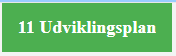 Dato for UdarbejdelseIndtast en dato for hvornår Udviklingsplanen er udarbejdet.Hvis der allerede er oprettet én Udviklingsplan vil datofeltet være udfyldt med seneste dato. Der skrives så en ny dato i datofeltet. 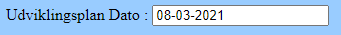 NotatfelterDer er en række feltet til at skrive i. Alle bør udfyldes i det omfang det er muligt. Bl.a. Støtteforanstaltninger, Udviklingsniveau, Udviklingsmetoder, Beskrivelse, Mål, Egne synspunkter.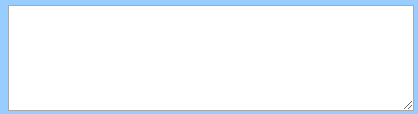 Gem UdviklingsplanenKlik på Anvend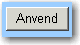 HistorikListe med tidligere noteringer. Når en Udviklingsplan er noteret og gemt vil den være synlig i en historik liste på siden. En gemt notering kan ikke rettes. Kan vises ved at klikke på datoen i listen. 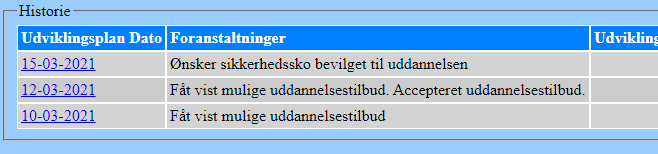 OKVurder resultatet. Klik derefter på OK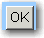 Version2.0Dato: 29.03.2021/MIL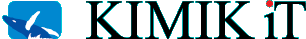 